19.05.2020 – kl. V – matematyka – lekcja zrealizowana online (discord)Przerabiamy lekcję Ułamki dziesiętne - utrwalenie wiadomości                                                                                                                                                                                                                                    (podręcznik str.179)Robimy zadania utrwalające wiadomości i umiejętności z omawianego działu. Zadania z podręcznika str. 179 Przed klasówką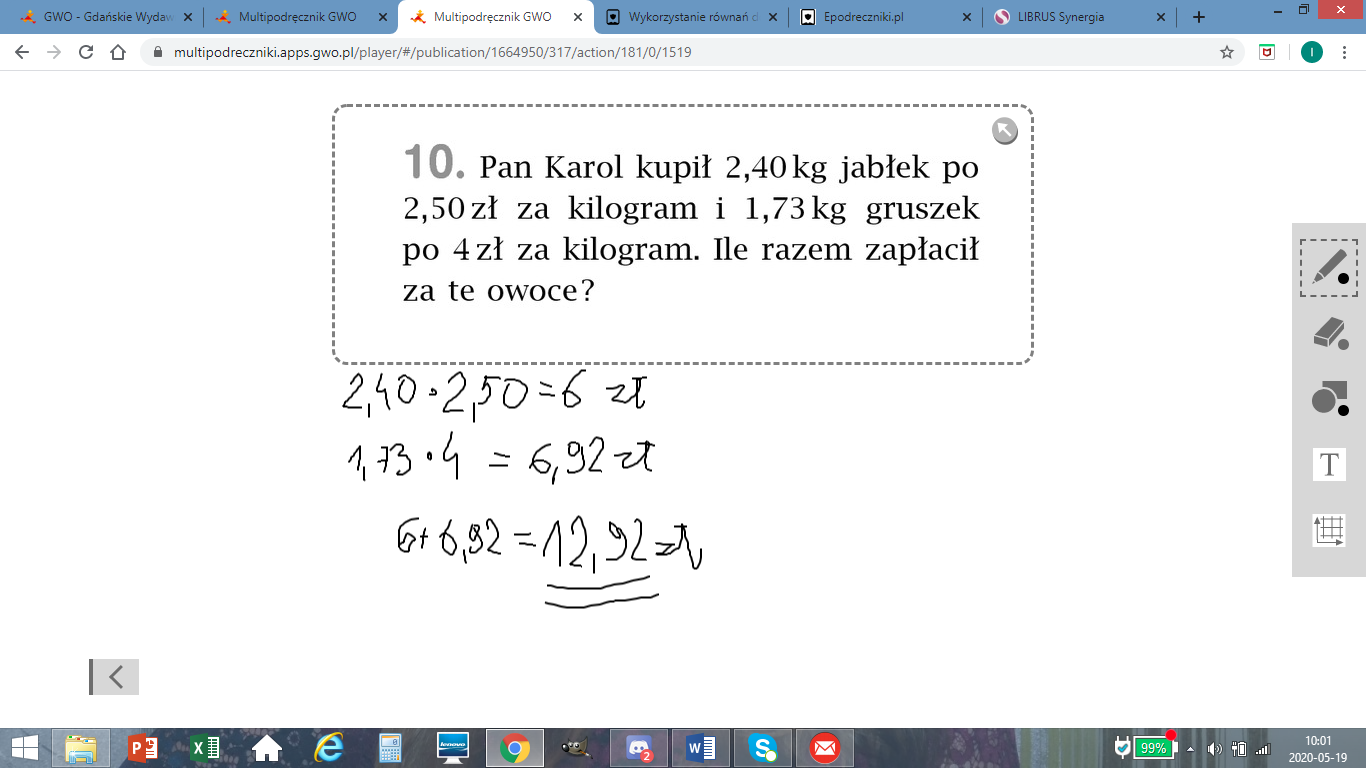 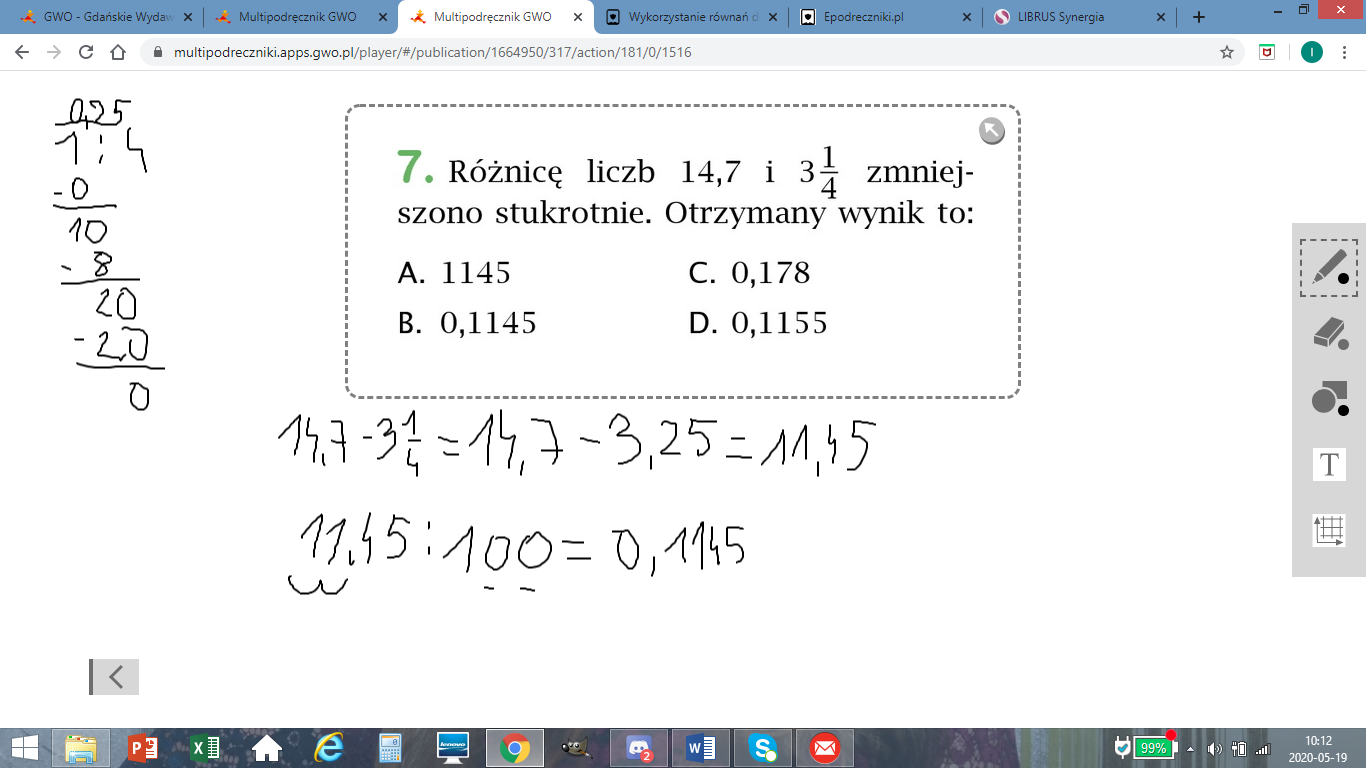 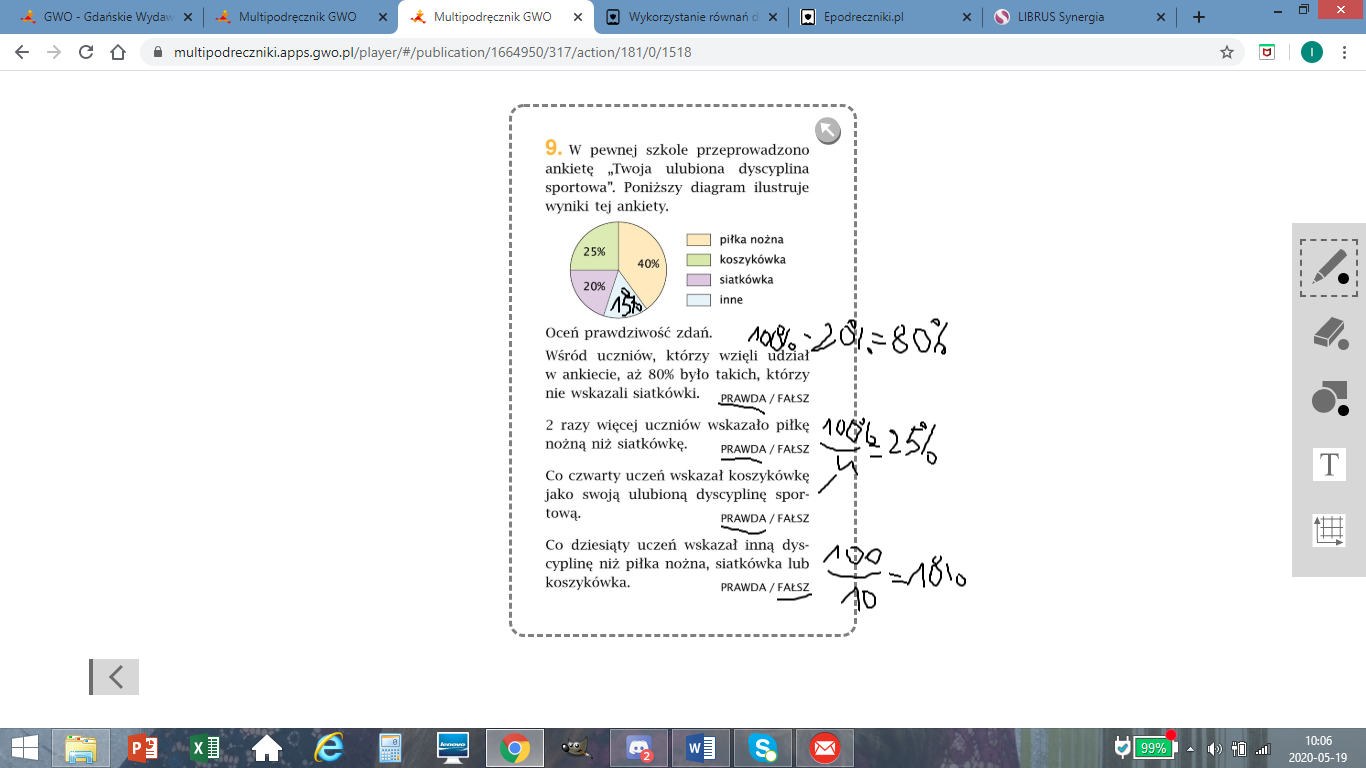 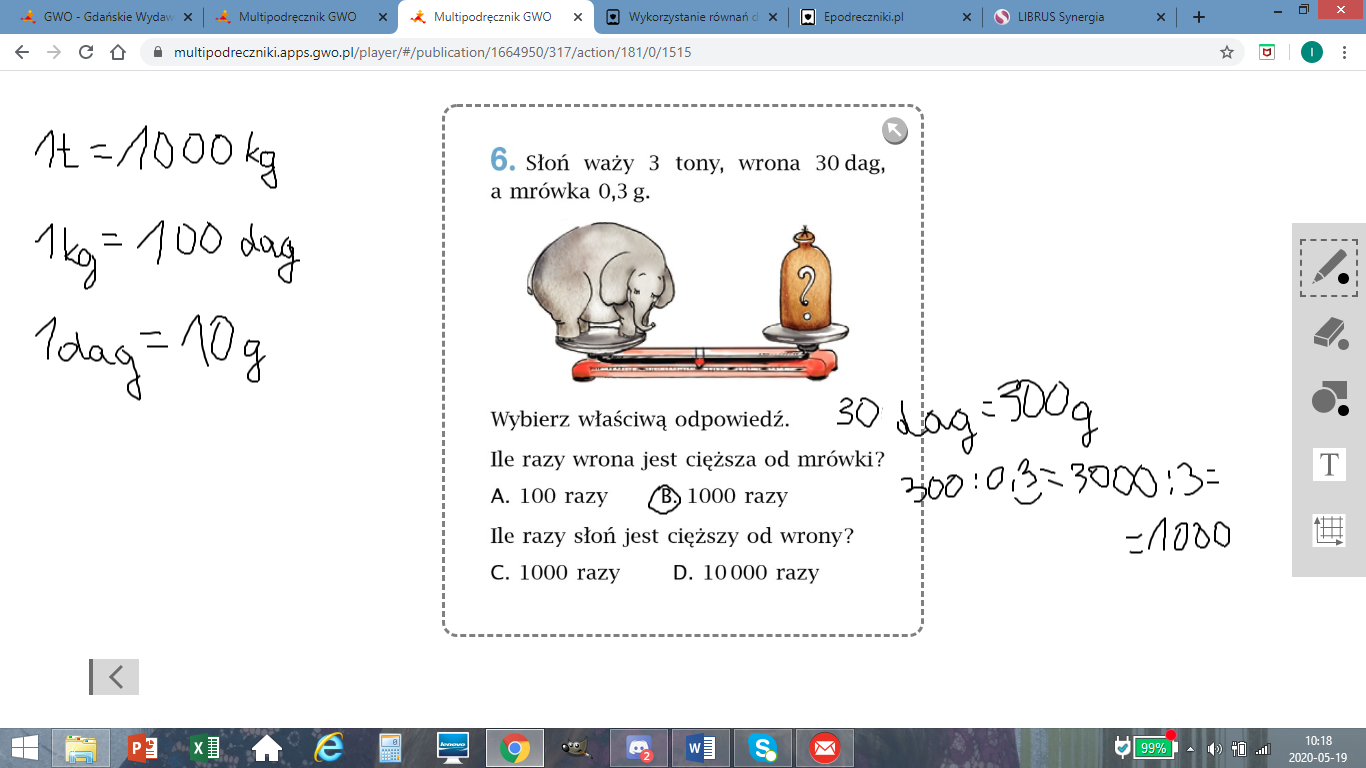 Proszę dokończyć zad.6 i wykonać pozostałe zadania z tej strony.